O CURSO DE PÓS-GRADUAÇÃO EM GEOLOGIA DA UFBA TEM A SATISFAÇÃO EM CONVIDÁ-LO (A) PARA ADEFESA PÚBLICADISSERTAÇÃO DE MESTRADO“Mapeamento estrutural e estratigráfico utilizando sísmica de alta resolução no trecho da futura ponte Salvador-Itaparica, Baía de Todos os Santos, Bahia-BrasiL”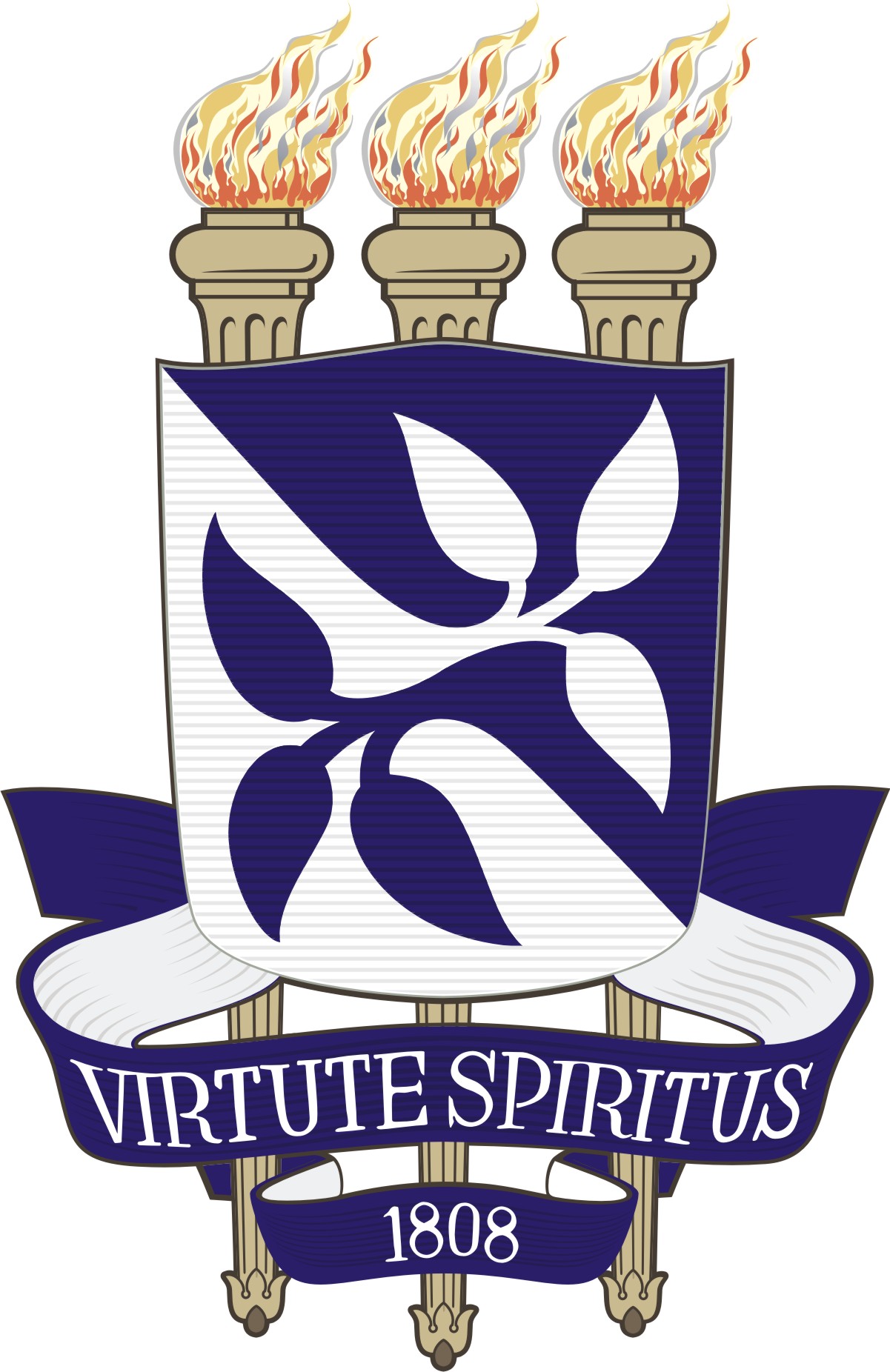 de autoria do discenteIsaac de Oliveira SantosBanca Examinadora: Dr. José Maria L. Dominguez (Orientador UFBA)Dr. Alberto Garcia de Figueiredo Jr (Membro externo - UFF)Dr.ª Junia Kacenelenbogen Guimarães (Membro externo - UFBA)Local: Auditório A Horário: 10hData: 26 de julho de 2018Dr. José Ângelo Sebastião A. dos AnjosCoordenador da Pós-Graduação em Geologia da UFBA